網路好聲音—『不賭至NET』網絡歌唱大賽報名表聲明：●本人已細閱比賽的章程內容，並清楚了解及同意大會所有的參賽要求。●本人在此聲明及保證，報名表格的所有資料全部屬實。●本人明白在活動期間所拍攝之影片及照片，將會用作本會的宣傳用途。簽名：___________________________    日期：__________________________家長或監護人簽署：_______________________(未滿十八歲的參加者需家長或監護簽署)如有任何查詢，歡迎致電28556818或28346640找JoJo。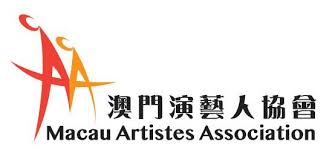 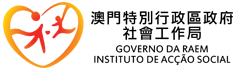 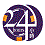 主辦單位：      24小時賭博輔導熱線及網上輔導   贊助單位：　　　　　　　　　　　  支持單位：              姓名(Name)：姓名(Name)：出生年/月/日(Date of Birth)：出生年/月/日(Date of Birth)：性別(Sex)：聯絡電話(Phone)：聯絡電話(Phone)：電郵(E-mail)：電郵(E-mail)：職業/就讀學校(Occupation/School)：參賽人數：(No. of participants)參賽人數：(No. of participants) 個人(Individual) 組合(Group)  組合(Group) 組合名稱(Name of Group)：組合名稱(Name of Group)：組合名稱(Name of Group)：組合名稱(Name of Group)：組合名稱(Name of Group)：隊員姓名(Name of group member)：1.)隊員姓名(Name of group member)：1.)隊員姓名(Name of group member)：1.)隊員姓名(Name of group member)：1.)隊員姓名(Name of group member)：1.)隊員姓名(Name of group member)：2.)隊員姓名(Name of group member)：2.)隊員姓名(Name of group member)：2.)隊員姓名(Name of group member)：2.)隊員姓名(Name of group member)：2.)隊員姓名(Name of group member)：3.)隊員姓名(Name of group member)：3.)隊員姓名(Name of group member)：3.)隊員姓名(Name of group member)：3.)隊員姓名(Name of group member)：3.)參賽歌曲：